   29 березня в Малій залі Херсонського музичного училища відбулась творча зустріч та майстер класи студентів та викладачів з чудовим музикантом, піаністом, нашим співвітчизником, художнім керівником Одеського національного академічного театру опери та балету   Борисом Блохом.                                                                                        Аудиторія з великим захопленням спостерігала процес проведення кожного уроку, атмосфера доброзичлива,  майстерність Б.Блоха заворожує, піаністи в чудовій піаністичній формі, об’єм його знань безмежний. Він поділився досвідом з нашими учнями: Соколенко Н., Захарченко Н., Чумаченко В., знайшов творчий підхід до кожного. Зустріч з Б. Блохом залишила незабутні спогади в душах кожного учня – виконавця та вдячних слухачів.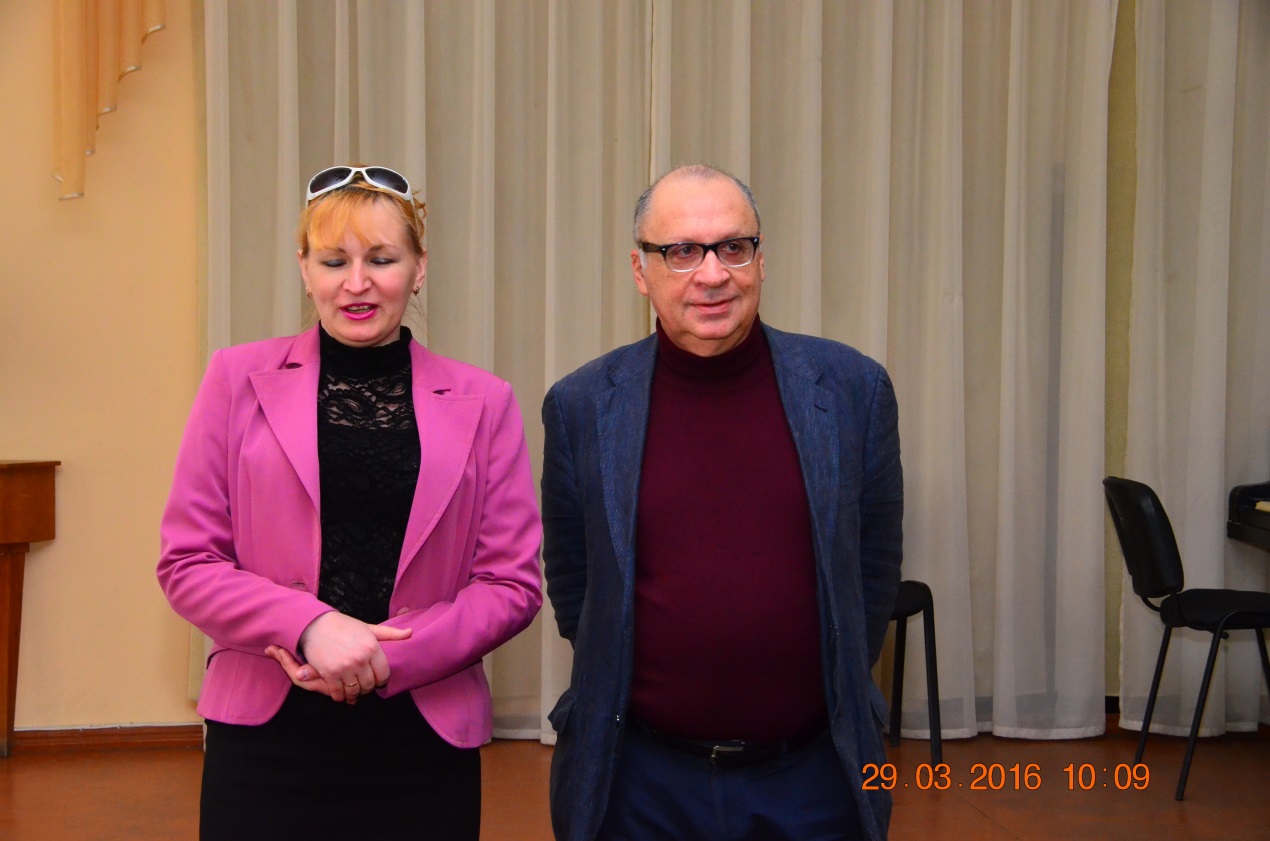 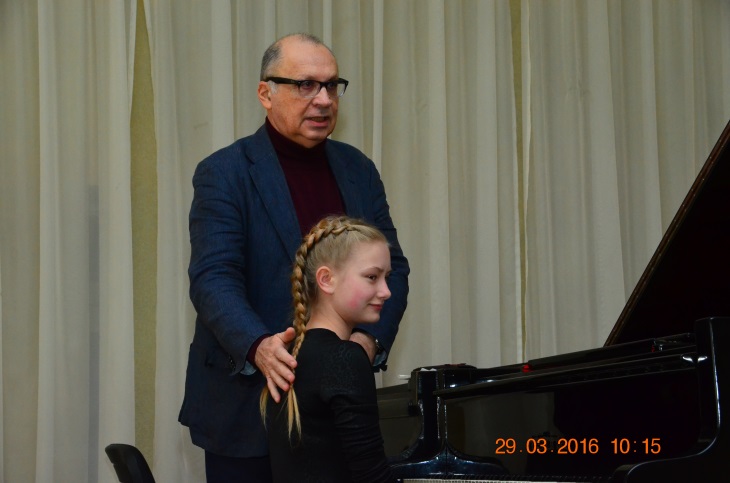 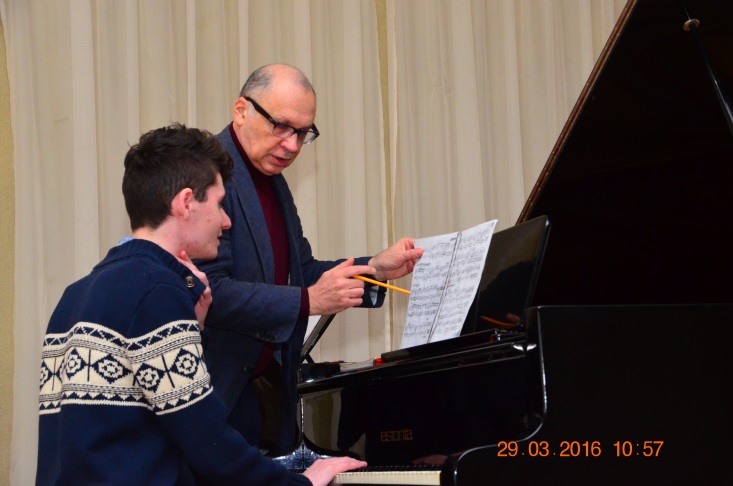 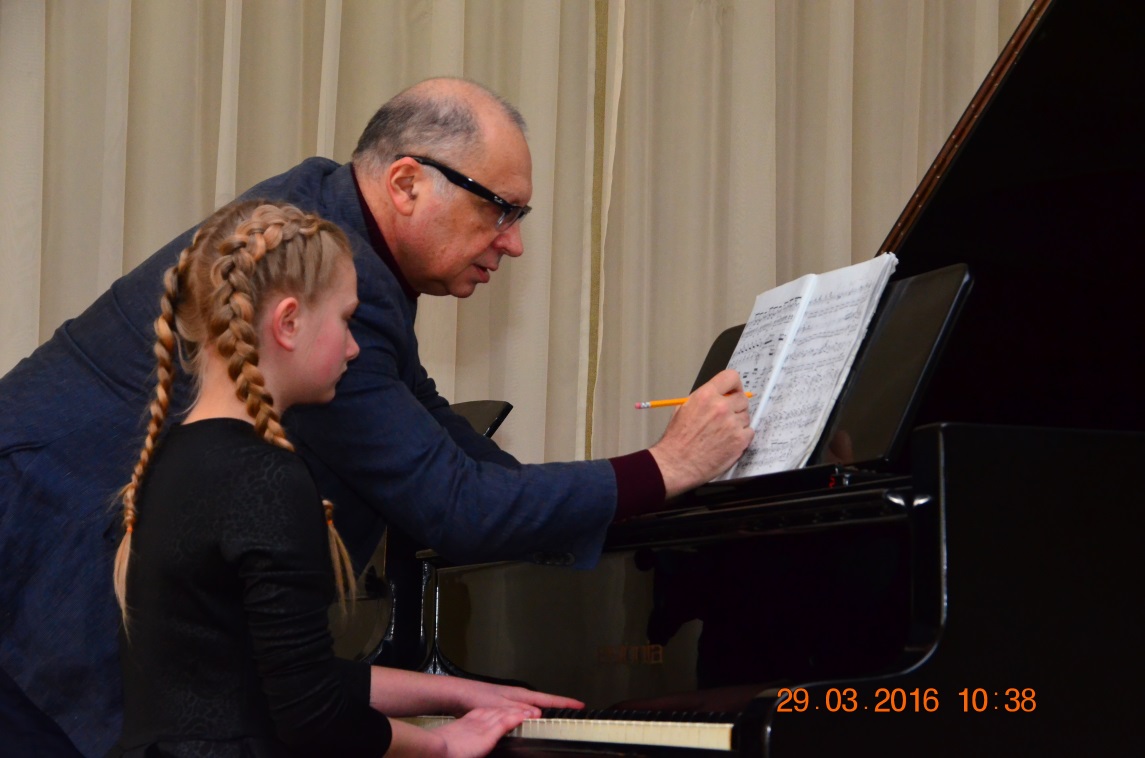 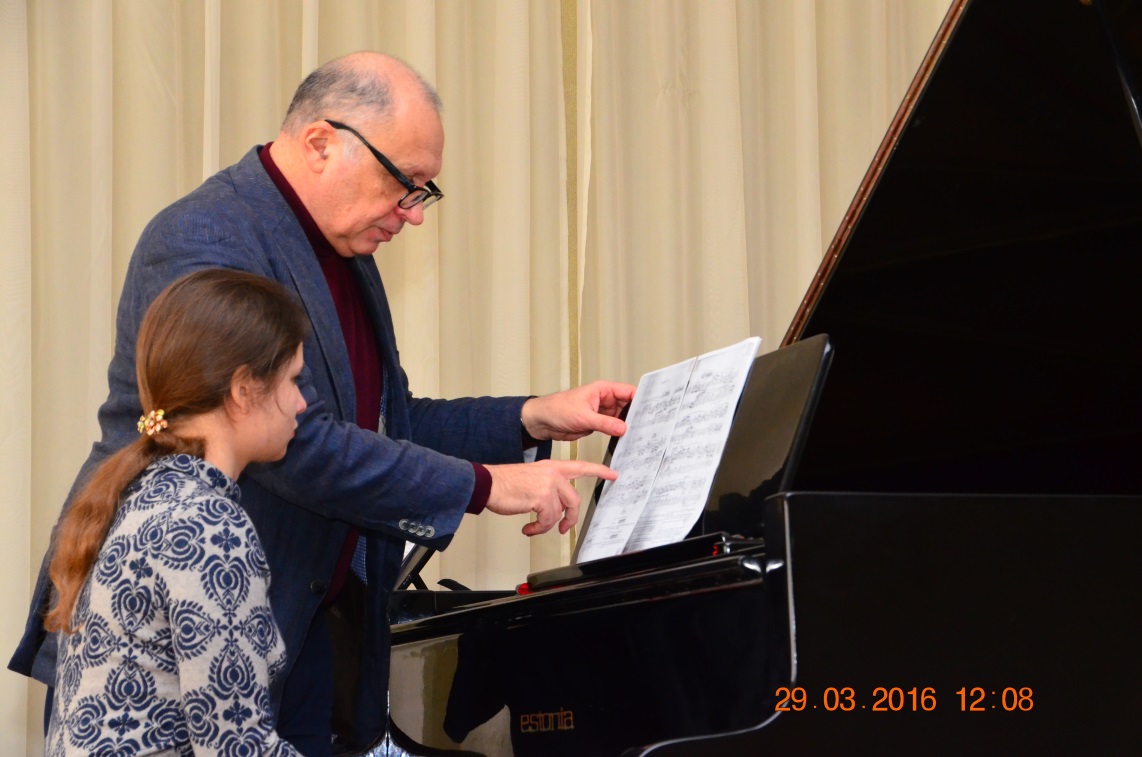 